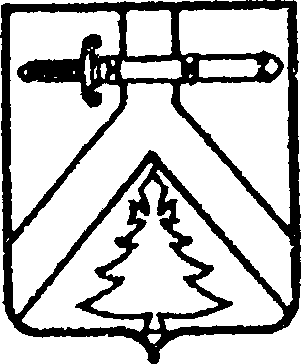 РОССИЙСКАЯ ФЕДЕРАЦИЯИМИССКИЙ СЕЛЬСКИЙ СОВЕТ ДЕПУТАТОВКУРАГИНСКОГО РАЙОНА КРАСНОЯРСКОГО КРАЯ                                                            РЕШЕНИЕ00.00.2022                                        с.Имисское                                    № 00-00-рОб утверждении Порядка назначения и выплаты пенсии за выслугу лет лицам, замещавшим выборные муниципальные должности в  муниципальном образовании Имисский сельсовет Курагинского района Красноярского краяВ целях реализации социальных гарантий, предусмотренных статьей 40 Федерального закона от 06.10.2003 N 131-ФЗ "Об общих принципах организации местного самоуправления в Российской Федерации", статьями 2, 8 Закона Красноярского края от 26.06.2008 N 6-1832 "О гарантиях осуществления полномочий лиц, замещающих муниципальные должности в Красноярском крае", руководствуясь Уставом муниципального образования Имисский сельсовет, Имисский сельский Совет депутатов РЕШИЛ:1. Утвердить Порядок назначения и выплаты пенсии за выслугу лет лицам, замещавшим выборные муниципальные должности в муниципальном образовании Имисский сельсовет.2. Контроль за исполнением настоящего Решения возложить на заместителя главы администрации Имисского сельсовета.Настоящее Решение вступает в силу в день, следующий за днем его официального опубликования в газете «Имисские Зори».Председатель Имисского Совета депутатов                                                                   С.А. ПергаевПриложениек РешениюИмисского сельского Совета депутатовот "00" апреля 2022 N 00-00--рПОРЯДОКНАЗНАЧЕНИЯ И ВЫПЛАТЫ ПЕНСИИ ЗА ВЫСЛУГУ ЛЕТ ЛИЦАМ, ЗАМЕЩАВШИМ ВЫБОРНЫЕ МУНИЦИПАЛЬНЫЕ ДОЛЖНОСТИ В МУНИЦИПАЛЬНОМ ОБРАЗОВАНИИ ИМИССКИЙ СЕЛЬСОВЕТ КУРАГИНСКОГО РАЙОНА КРАСНОЯРСКОГО КРАЯ1. ОБЩИЕ ПОЛОЖЕНИЯ1.1. Настоящий Порядок регулирует назначения и выплаты пенсии за выслугу лет лицам, замещавшим выборные муниципальные должности, осуществлявшим свои полномочия на постоянной основе в муниципальном образовании Имисский сельсовет Курагинского района Красноярского края.1.2. Пенсия за выслугу лет устанавливается лицам, замещавшим выборные муниципальные должности, прекратившим исполнение полномочий (в том числе досрочно), если они замещали муниципальные должности сроком не менее шести лет.1.3. Право на пенсию за выслугу лет не возникает в случае прекращения полномочий лиц, замещавших муниципальные должности, по основаниям, предусмотренным абзацем седьмым части 16 статьи 35, пунктами 2.1, 3, 6 - 9 части 6, частью 6.1 статьи 36, частью 7.1, пунктами 5 - 8 части 10, частью 10.1 статьи 40, частями 1 и 2 статьи 73 Федерального закона от 06.10.2003 N 131-ФЗ "Об общих принципах организации местного самоуправления в Российской Федерации".1.4. Пенсия за выслугу лет устанавливается к страховой пенсии по старости (инвалидности), назначенной в соответствии с Федеральным законом "О страховых пенсиях", либо к пенсии, досрочно назначенной в соответствии с Законом Российской Федерации "О занятости населения в Российской Федерации" (далее - страховая пенсия по старости (инвалидности), а также к пенсии по государственному пенсионному обеспечению, назначенной в соответствии с подпунктами 2 и 4 пунктаHYPERLINK "consultantplus://offline/ref=8C8BAF7433EDECFA1511FEAF9477A9D189609A9AF2008BDA9716E8280DB1564ED8A9EAFFEBACA1AADFD7DCF42B241CBB3DCC675BC5F808BB4CWFG" 1 статьи 4 Федерального закона "О государственном пенсионном обеспечении в Российской Федерации" (далее - пенсии по государственному пенсионному обеспечению).2. РАЗМЕР ПЕНСИИ ЗА ВЫСЛУГУ ЛЕТ2.1. Пенсия за выслугу лет устанавливается в таком размере, чтобы сумма страховой пенсии по старости (инвалидности), фиксированной выплаты к страховой пенсии, повышений фиксированной выплаты к страховой пенсии, установленных в соответствии с Федеральным законом "О страховых пенсиях", пенсии по государственному пенсионному обеспечению и пенсии за выслугу лет составляла не более 45 процентов ежемесячного денежного вознаграждения, с учетом районного коэффициента и процентной надбавки к заработной плате за стаж работы в районах Крайнего Севера и приравненных к ним местностях, в иных местностях края с особыми климатическими условиями, при наличии срока исполнения полномочий по муниципальной должности шесть лет.2.2. Размер пенсии за выслугу лет увеличивается на четыре процента ежемесячного денежного вознаграждения за каждый последующий год исполнения полномочий по муниципальной должности, при этом сумма страховой пенсии по старости (инвалидности), фиксированной выплаты к страховой пенсии, повышений фиксированной выплаты к страховой пенсии, пенсии по государственному пенсионному обеспечению и пенсии за выслугу лет не может превышать 75 процентов ежемесячного денежного вознаграждения с учетом районного коэффициента и процентной надбавки к заработной плате за стаж работы в районах Крайнего Севера и приравненных к ним местностях, в иных местностях края с особыми климатическими условиями.2.3. Размер пенсии за выслугу лет исчисляется исходя из денежного вознаграждения по соответствующей должности на момент назначения пенсии.3. ПОРЯДОК НАЗНАЧЕНИЯ И ВЫПЛАТЫ ПЕНСИИЗА ВЫСЛУГУ ЛЕТ3.1. Пенсия за выслугу лет устанавливается по заявлению лица, претендующего на ее назначение. К заявлению об установлении пенсии за выслугу лет прилагаются следующие документы:копия распоряжения, приказа об освобождении от муниципальной должности (при их наличии);копия трудовой книжки;справка, подтверждающая размер месячного денежного вознаграждения по муниципальной должности;справка о размере трудовой пенсии (государственной пенсии), получаемой на момент подачи заявления.При подаче указанных документов предъявляются паспорт и трудовая книжка лица, претендующего на установление пенсии за выслугу лет.3.2. Решение об установлении пенсии за выслугу лет при наличии всех необходимых документов принимается в пятидневный срок. В решении указываются процентное отношение к месячному денежному вознаграждению, дата, с которой устанавливается пенсия, срок установления пенсии. В случае отказа в назначении пенсии за выслугу лет заявителю в течение пяти рабочих дней с даты принятия такого решения направляется уведомление об отказе в назначении пенсии за выслугу лет с указанием основания, в соответствии с которым было принято такое решение, и порядок его обжалования..Решение об установлении пенсии за выслугу лет принимается в форме распоряжения и является основанием для назначения пенсии за выслугу лет.3.3. Решение об установлении пенсии за выслугу лет направляется вместе с указанными в пункте 3.1 настоящего Порядка документами в администрацию Имисского сельсовета, которая на основании представленных документов рассчитывает, назначает и обеспечивает выплату пенсии за выслугу лет.3.4. Данные о лице, которому назначена пенсия за выслугу лет, передаются администрацией Имисского сельсовета в уполномоченный Правительством края исполнительный орган для ведения сводного реестра лиц, получающих пенсию за выслугу лет, в порядке, установленном Губернатором Красноярского края.4. СРОК ВЫПЛАТЫ, ПЕРЕРАСЧЕТ РАЗМЕРА ПЕНСИИЗА ВЫСЛУГУ ЛЕТ4.1. Пенсия за выслугу лет устанавливается и выплачивается со дня подачи заявления, но не ранее чем со дня возникновения права на нее.4.2. Пенсия за выслугу лет назначается на период выплаты трудовой пенсии (государственной пенсии).4.3. Выплата пенсии за выслугу лет производится до 20 числа месяца, следующего за расчетным.4.4. Пенсия за выслугу лет пересчитывается в случаях увеличения месячного денежного вознаграждения по муниципальной должности, замещавшейся на день прекращения полномочий, а также при изменении размера страховой пенсии по старости (инвалидности), фиксированной выплаты к страховой пенсии, повышений фиксированной выплаты к страховой пенсии, пенсии по государственному пенсионному обеспечению, с учетом которых установлена пенсия за выслугу лет.Пенсия за выслугу лет пересчитывается со сроков, установленных для изменения денежного вознаграждения или трудовой пенсии соответственно.5. ОСОБЫЕ ПОЛОЖЕНИЯ5.1. Пенсия за выслугу лет лицам, отвечающим требованиям, установленным настоящей статьей, не выплачивается в период прохождения государственной службы Российской Федерации, при замещении государственной должности Российской Федерации, государственной должности субъекта Российской Федерации, муниципальной должности, замещаемой на постоянной основе, должности муниципальной службы, а также в период работы в межгосударственных (межправительственных) органах, созданных с участием Российской Федерации, на должностях, по которым в соответствии с международными договорами Российской Федерации осуществляются назначение и выплата пенсий за выслугу лет в порядке и на условиях, которые установлены для федеральных государственных гражданских служащих, а также в случае прекращения гражданства Российской Федерации. При последующем увольнении с государственной службы Российской Федерации или освобождении от указанных должностей выплата пенсии за выслугу лет возобновляется со дня, следующего за днем увольнения с указанной службы или освобождения от указанных должностей гражданина, обратившегося с заявлением о ее возобновлении".5.2. Лицам, имеющим одновременно право на пенсию за выслугу лет в соответствии с настоящей статьей и пенсию за выслугу лет, ежемесячную доплату к пенсии, ежемесячное пожизненное содержание или дополнительное (пожизненное) ежемесячное материальное обеспечение, назначаемые и финансируемые за счет средств федерального бюджета в соответствии с федеральным законодательством, а также на пенсию за выслугу лет (ежемесячную доплату к пенсии, иные выплаты), устанавливаемые в соответствии с краевым законодательством, законодательством других субъектов Российской Федерации или актами органов местного самоуправления в связи замещением государственной должности края, других субъектов Российской Федерации или муниципальной должности на постоянной основе в другом муниципальном образовании либо в связи с прохождением государственной гражданской службы края, других субъектов Российской Федерации или муниципальной службы, назначается пенсия за выслугу лет в соответствии с настоящим Порядком или одна из указанных выплат по их выбору".5.3. В случае отсутствия необходимого срока исполнения полномочий для установления пенсии за выслугу лет по основаниям, предусмотренным настоящим Положением, лицо, замещавшее муниципальную должность и имеющее по совокупности необходимый стаж муниципальной (государственной) службы, дающий право на назначение пенсии за выслугу лет муниципальному служащему, имеют право на назначение пенсии за выслугу лет в порядке, установленном для назначения такой пенсии. При этом размер пенсии может исчисляться исходя из денежного содержания по последней замещаемой должности муниципальной службы, размер которого не должен превышать 2,3 должностного оклада с учетом действующих на территории районного коэффициента и процентной надбавки к заработной плате за стаж работы в районах Крайнего Севера и приравненных к ним местностях, в иных местностях края с особыми климатическими условиями. Размер должностного оклада учитывается в фактически установленном размере по последней замещаемой должности муниципальной службы с учетом проведенных индексаций.5.4. Иные вопросы, связанные с установлением и выплатой пенсии за выслугу лет и не урегулированные настоящим Положением, разрешаются в соответствии с правилами, установленными для назначения и выплаты трудовой пенсии. 